Public Place Names (Franklin) Determination 2012 (No 1)Disallowable instrument DI2012–48 made under the Public Place Names Act 1989 — section 3 (Minister to determine names)I DETERMINE the names of the public places that are Territory land as specified in the attached schedule and as indicated on the associated plan.David PappsDelegate of the Minister10 April 2012SCHEDULE Public Place Names (Franklin) Determination 2012 (No 1)Divison of Franklin: Writers, particularly women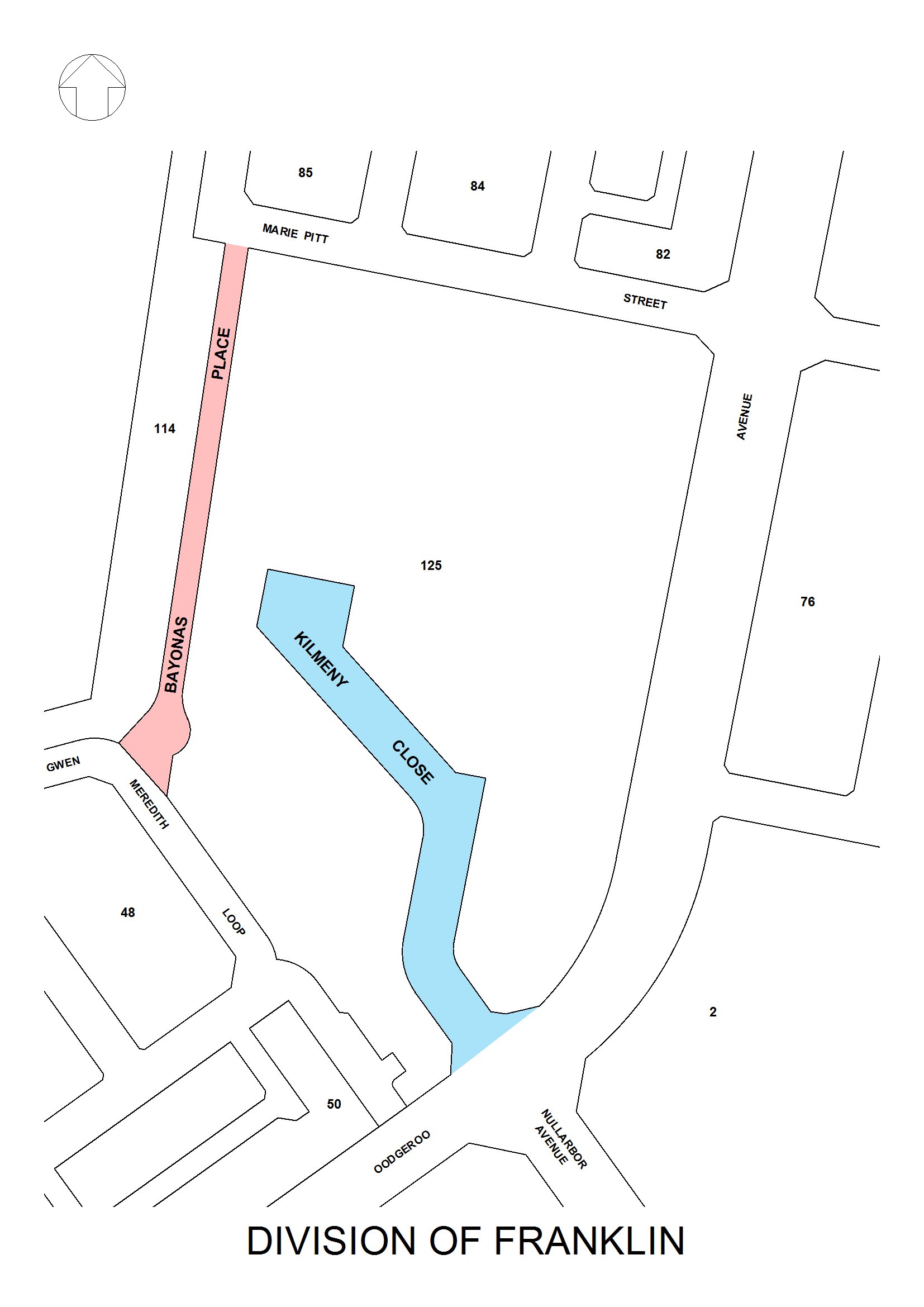 NAMEORIGINSIGNIFICANCEBayonas PlaceLynette Margaret Bayonas (Bower) (1943-2010) Scriptwriter and TV producer Leading figure in Australian television drama during the 1970s and 1980s.  Scriptwriter with Crawford Productions, wrote for a number of popular drama series including Division 4 and The Box.  Associate producer and script editor for the ABC, helped develop a number of ABC children's dramas.  Provided scripts for adult drama series including The Sullivans, script producer for 
A Country Practice 1981-85, head of drama at Channel Nine 1985-87.  Freelance writer and producer 1987-94; 
consultant Los Angeles during 1994-2000.  Returned to Australia and worked on the Australian-Canadian 
co-production of the children's series, The Saddle Club. Kilmeny CloseKilmeny Niland(1950-2009)Writer, illustrator and painterWrote and illustrated children’s books and won several awards.  Her published works include: 
Feathers, Fur and Frills (1980) which was awarded the Whitley Award for Best Children’s Book in 1980, My World (1981), Two Tough Teddies (2007), Fat Pat (2008) and The Tall Man and the Twelve Babies (2010).  Collaborated with her twin Deborah Niland to illustrate many books in the 1970s, the best known being Mulga Bill's Bicycle (1973) written by A. B. Paterson.  Illustrated a number of books written by her mother, Ruth Park.  Also produced animation, wildlife art, miniatures, portraits, cards and prints.  